СФЕРА. ШАРРЕШЕНИЕ ЗАДАЧ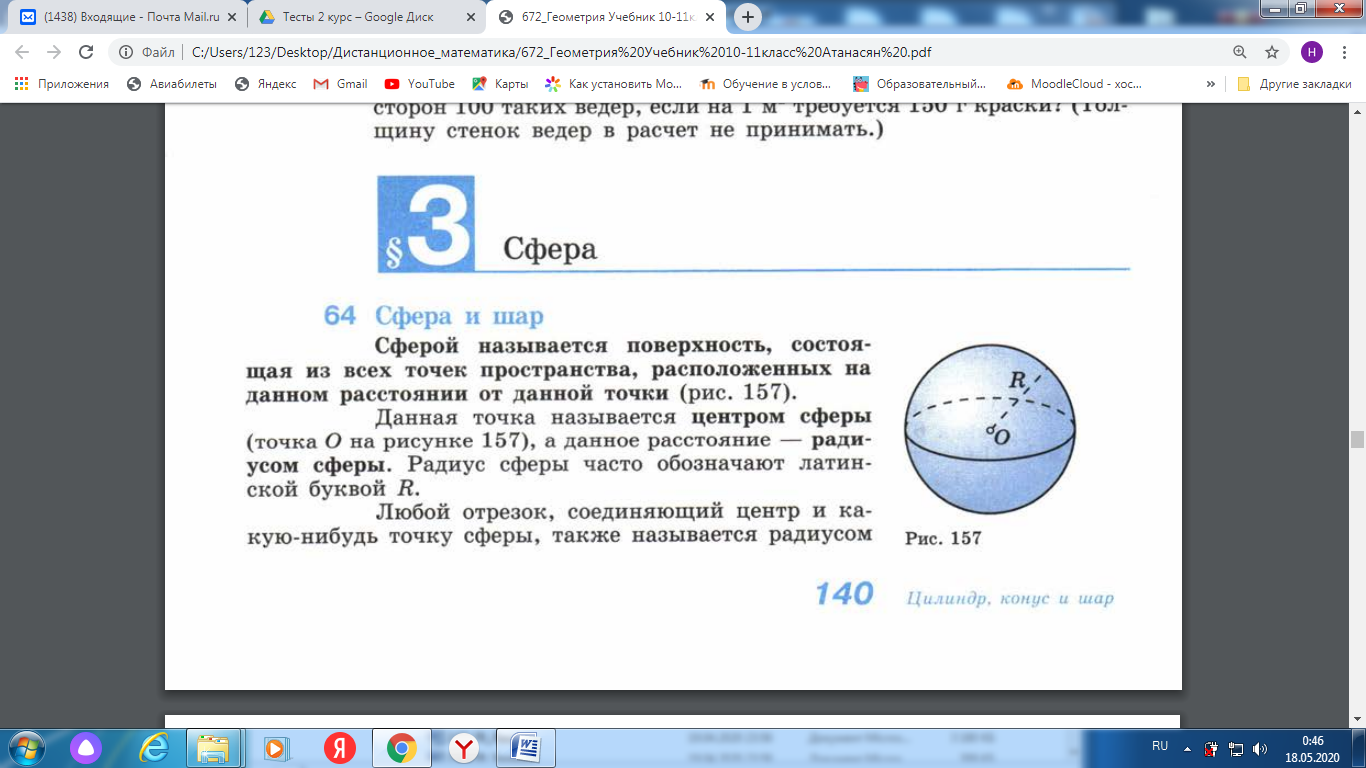 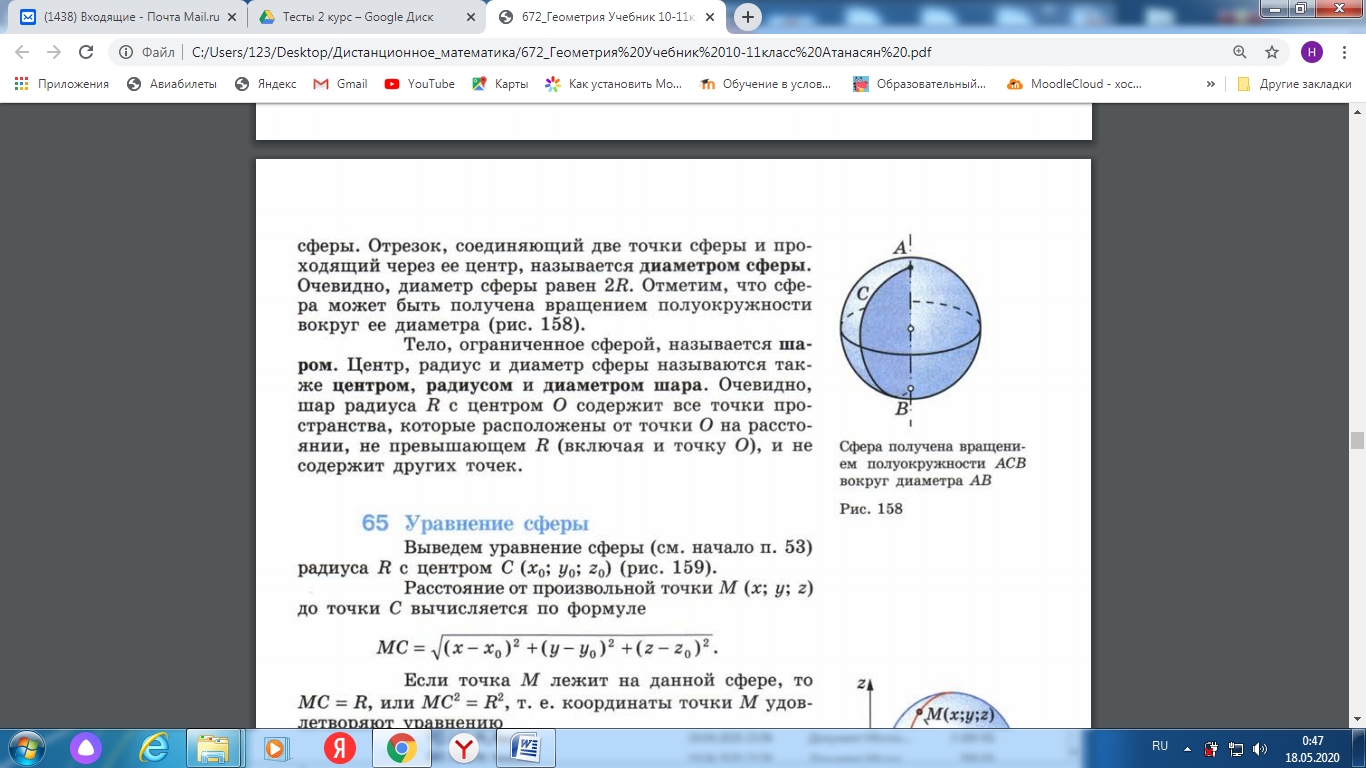 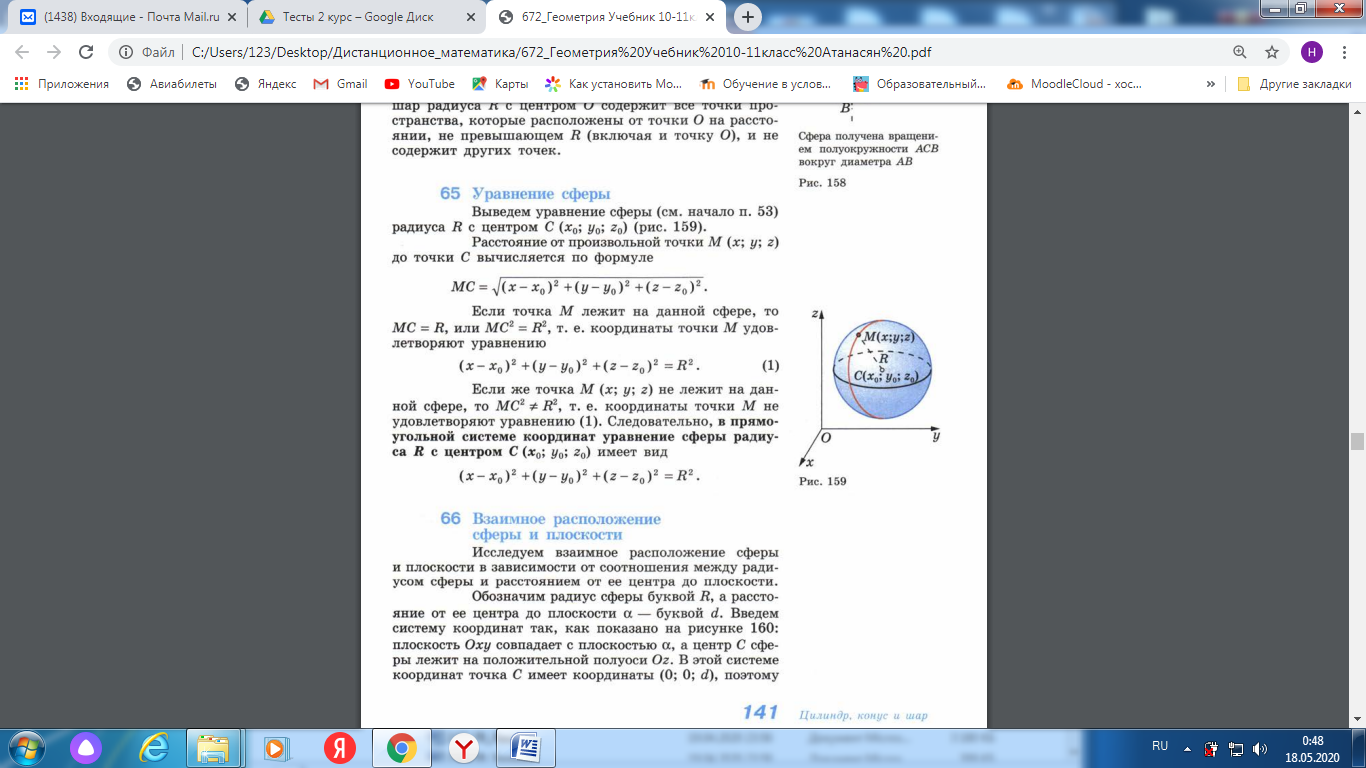 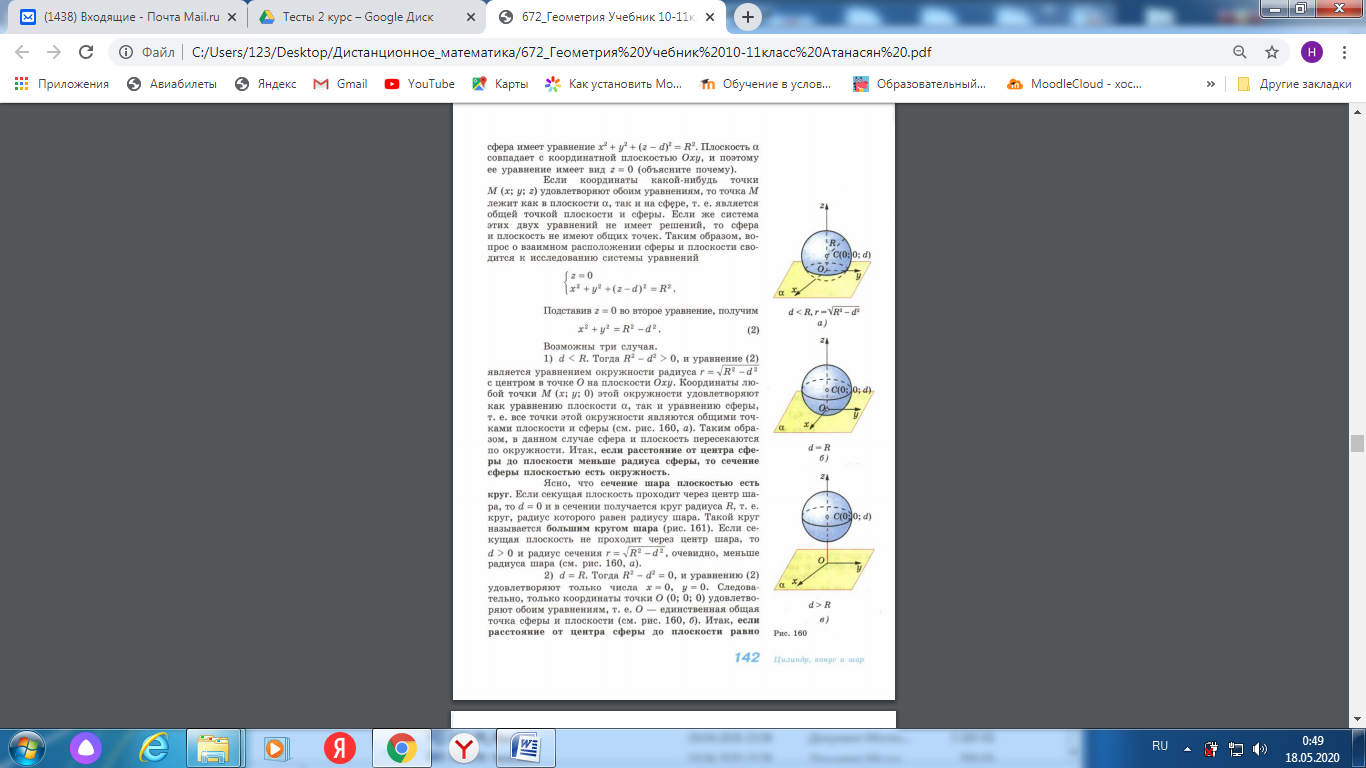 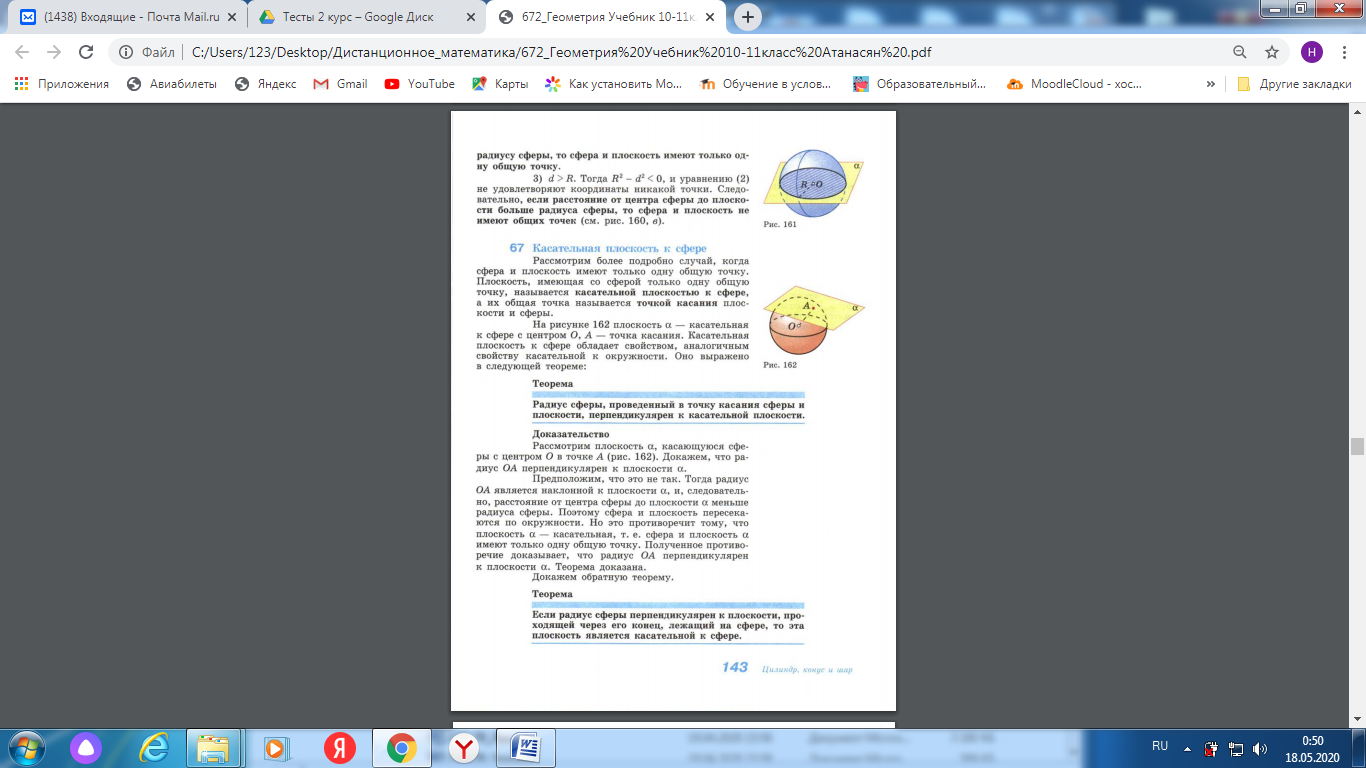 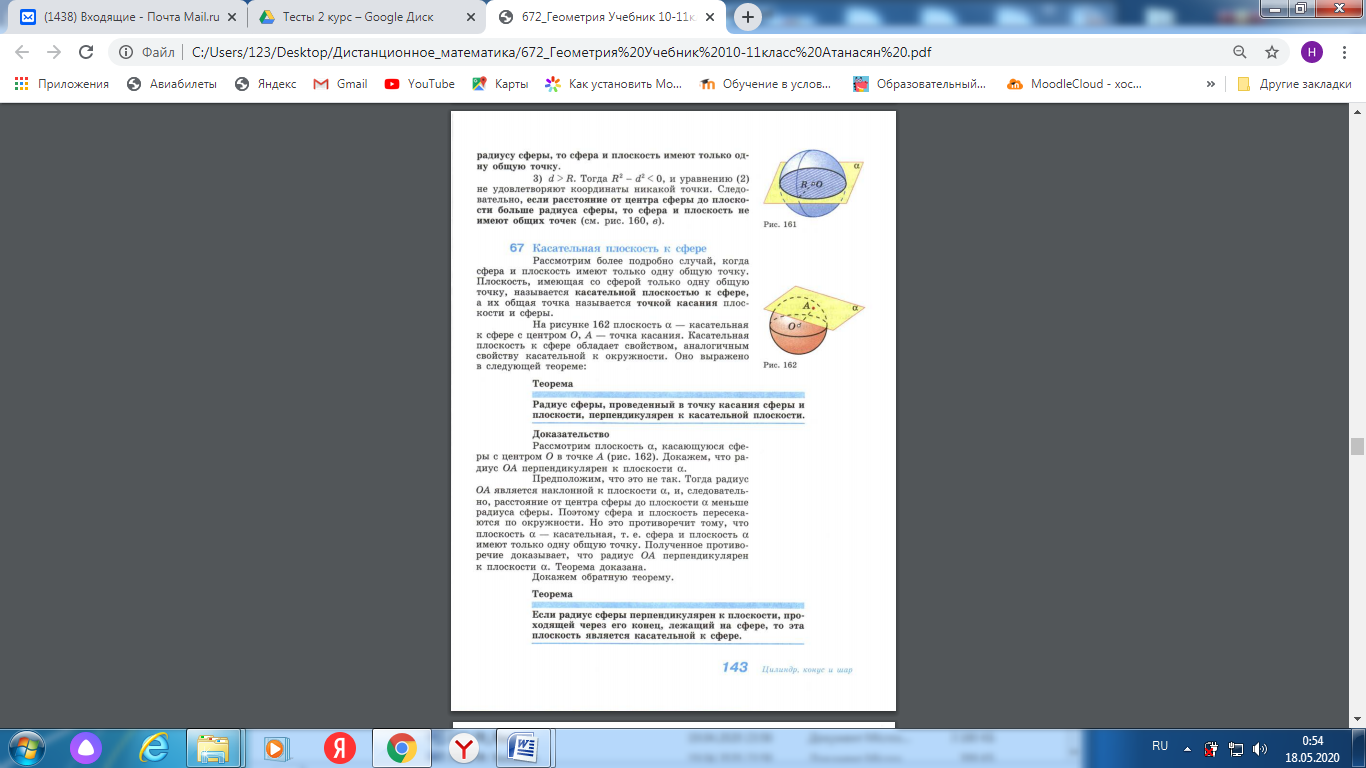 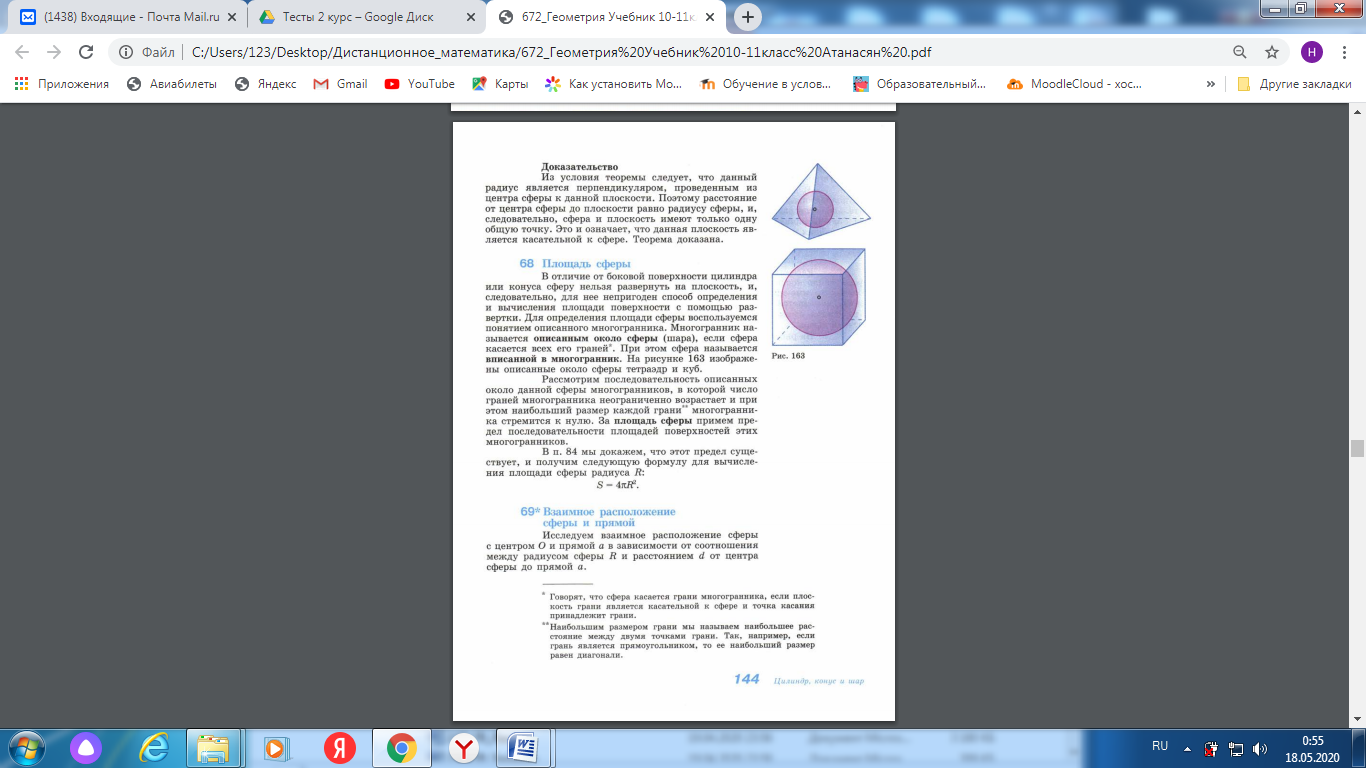 